IN THE CIRCUIT COURT OF THE FIFTEENTH JUDICIAL CIRCUIT IN AND FOR PALM BEACH COUNTY, FLORIDAPROBATE /GUARDIANSHIP  DIVISION "IY"CASE NO. 502014CP003698XXXXSBTED BERNSTEIN, AS TRUSTEE OF THE SHIRLEY BERNSTEIN TRUST AGREEMENT DATED MAY 20, 2008, AS AMENDED,Plaintiff,v.ALEXANDER BERNSTEIN; ET AL.,Defendants.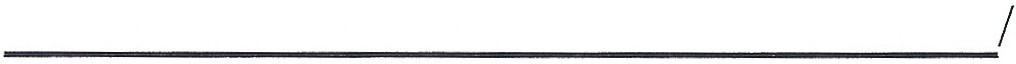 ORDER DENYING VERIFIED  SWORN EMERGENCY  PETITION AND AFFIDAVIT FOR IMMEDIATE DISQUALIFICATION  OF JUDGE MARTIN COLINTHIS CAUSE came before the Court on Eliot Bernstein's Verified Sworn Emergency Petition and Affidavit for Immediate Disqualification of Judge Martin Colin. It is hereby,ORDERED AND ADJUDGED that the Eliot Bernstein Verified Sworn Emergency Petition and Affidavit for Immediate Disqualification is Denied as legally insufficient.DONE AND ORDERED in chambers, at Delray Beach, Palm Beach County, Florida this 18th	day of May, 2015.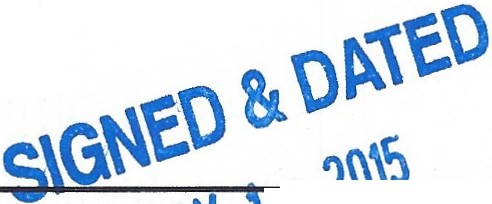 MARTIN  H. COLIN	fr'..\ \ %	ca\.\.Circuit Court Judge	i\\ \'\ .'J\JSt.Copies furnished:Eliot Bernstein, individuallyand Eliot and Candice Bernstein, 2753 NW 34th StreetBoca Raton, Fl. 33434John P. Morrissey, Esquire 330 Clematis Street, Suite 213 West Palm Beach, Fl. 33401Alan Rose, Esquire505 South Flagler Drive, Suite 600 West Palm Beach, Fl. 33401Pamela Beth Simon303 East Wacker Drive, Suite 2725Chicago, IL 60601Brian M. O'Connell, Esquire515 North Flagler Drive, 20th Floor West Palm Beach, Fl. 334012